О реализации Указа Президента Российской Федерации от 17 апреля 2020 года № 272 «О представлении сведений о доходах, расходах, об имуществе и обязательствах имущественного характера за отчетный период с 1 января по 31 декабря 2019 г.»Во исполнение пункта 3 Указа Президента Российской Федерации 
от 17 апреля 2020 года № 272 «О представлении сведений о доходах, расходах, 
об имуществе и обязательствах имущественного характера за отчетный период 
с 1 января по 31 декабря 2019 г.», руководствуясь статьей 15 Федерального закона от 02 марта 2007 года № 25-ФЗ «О муниципальной службе в Российской Федерации», Указом Губернатора Свердловской области от 21 апреля 2020 года
№ 197-УГ «О реализации Указа Президента Российской Федерации 
от 17 апреля 2020 года № 272 «О представлении сведений о доходах, расходах, 
об имуществе и обязательствах имущественного характера за отчетный период 
с 1 января по 31 декабря 2019 г.» ПОСТАНОВЛЯЮ:1. Установить, что:1) муниципальные служащие Североуральского городского округа, замещавшие по состоянию на 31 декабря 2019 года должности муниципальной службы Североуральского городского округа, включенные в Перечень должностей муниципальной службы Североуральского городского округа, при назначении на которые граждане и при замещении которых муниципальные служащие Североуральского городского округа обязаны предоставлять сведения о доходах, расходах, об имуществе и обязательствах имущественного характера, а также сведения о доходах, расходах, об имуществе и обязательствах имущественного характера своих супруги(супруга) и несовершеннолетних детей (далее - Перечень), утвержденный постановлением Главы  Североуральского  городского  округа  от  16.04.2015 № 6, представляют сведения о своих доходах, расходах, об имуществе и обязательствах имущественного характера, а также о доходах, расходах, об имуществе и обязательствах имущественного характера своих супруги (супруга) и несовершеннолетних детей за отчетный период с 1 января по 31 декабря 2019 года до 1 августа 2020 года включительно;2) руководители муниципальных учреждений Североуральского городского округа представляют сведения о своих доходах, об имуществе и обязательствах имущественного характера и сведения о доходах, об имуществе и обязательствах имущественного характера своих супруги (супруга) и несовершеннолетних детей за отчетный период с 1 января по 31 декабря 2019 года до 1 августа 2020 года включительно.2. Контроль за выполнением настоящего постановления оставляю за собой.3. Опубликовать настоящее постановление в газете «Наше слово» 
и на официальном сайте Администрации Североуральского городского округа.Глава Североуральского городского округа					В.П. Матюшенко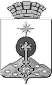 постановлениеГЛАВЫ СЕВЕРОУРАЛЬСКОГО ГОРОДСКОГО ОКРУГА29.04.2020	№ _9_г. Североуральск